La próxima semana: El rol de la iglesia local en las misionesPrimera edición en español: 2019Copyright © 2019 por 9Marks para esta versión españolaSeminario Básico—Misiones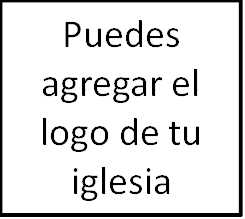 Clase 3: ¿Es Jesús el único camino a Dios?1. IntroducciónA. La afirmación cristiana de exclusividad Juan 14:6: «Yo soy el camino, y la verdad, y la vida; nadie viene al Padre, sino por mí».B. Los cristianos creen que todos los hombres tienen un grave problema: Están bajo el justo juicio de muerte por parte de Dios a causa de su pecado.Las personas no son castigadas por estar equivocadas o por fracasar en reconocer a Jesús como el Hijo de Dios. Son castigadas por su rebelión pecaminosa en contra de Dios. Romanos 3:10-20: «No hay justo, ni aun uno; no hay quien entienda, no hay quien busque a Dios. Todos se desviaron, a una se hicieron inútiles; no hay quien haga lo bueno, no hay ni siquiera uno. Sepulcro abierto es su garganta; con su lengua engañan. Veneno de áspides hay debajo de sus labios; su boca está llena de maldición y de amargura. Sus pies se apresuran para derramar sangre; quebranto y desventura hay en sus caminos; y no conocieron camino de paz. No hay temor de Dios delante de sus ojos. Pero sabemos que todo lo que la ley dice, lo dice a los que están bajo la ley, para que toda boca se cierre y todo el mundo quede bajo el juicio de Dios; ya que por las obras de la ley ningún ser humano será justificado delante de él; porque por medio de la ley es el conocimiento del pecado».2. Entonces, ¿cómo pueden las personas ser salvas?Hechos 4:12 «Y en ningún otro hay salvación; porque no hay otro nombre bajo el cielo, dado a los hombres, en que podamos ser salvos».Otras religiones son insuficientes para perdonar el pecado.Cristo es el único calificado para el perdón de los pecados.Así como el pecado y la muerte entraron al mundo a través de un solo hombre, Adán, de la misma manera, la vida viene al mundo a través de un solo hombre, Cristo. (Romanos 5:17; Ap. 5:9-10).3. ¿Pueden las personas ser salvas a través de Cristo sin entender que es Cristo quien les salva?Romanos 10- La creencia es la precondición para la fe- El oír es la precondición para el creer- La predicación del evangelio es la precondición para el oír (excluye a las personas de conocer a Cristo sin un algún mensajero).¿Y Cornelio? - Hechos 10 y 11El Dios no conocido (Hechos 17:23, 30)¿Existe una analogía moderna para aquellos que tenían fe en el Antiguo Testamento?D. La acusación de la restricción¿Qué hay de la persona que nunca ha escuchado? La Escritura dice que será castigada por sus pecados porque no ha confiado en Cristo para el perdón de pecados. ¿No es esto increíblemente restrictivo e injusto?».4. La relación con las misionesLa gloria de Dios al mostrar misericordia a los pecadores sigue siendo la meta y la motivación. Entender el valor y la singularidad de Cristo es un combustible para actuar. 